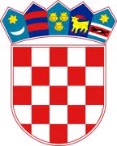 REPUBLIKA HRVATSKASISAČKO MOSLAVAČKA ŽUPANIJAOPĆINA LIPOVLJANIOPĆINSKO VIJEĆEKLASA: 602-01/22-01/04URBROJ: 2176-13-01-22-01Lipovljani, 14. prosinca 2022. godine  Na temelju članka 26. Statuta Općine Lipovljani („Službeni vjesnik“, broj 14/21), Općinsko vijeće Općine Lipovljani, na 13. sjednici održanoj 14. prosinca 2022. godine, donijelo jePROGRAMjavnih potreba u obrazovanju i odgoju Općine Lipovljani za 2023. godinuI.Program javnih potreba kojim se osiguravaju potrebe stanovnika Općine Lipovljani u odgoju i obrazovanju provodit će se kroz:- OSNOVNO ŠKOLSTVO, STIPENDIJE I ŠKOLARINE- PREDŠKOLSKI ODGOJ I NAOBRAZBAII.Ovaj Program će se objaviti u „Službenom vjesniku“, a stupa na snagu 1. siječnja 2023. godine.Predsjednik Općinskog vijećaTomislav Lukšić dipl.ing.šum.PROGRAM 1000 VISOKO OBRAZOVANJE 	 	 	                                18.581,00 EURAktivnost A100001 STIPENDIJE	 	 	                                                   18.581,00PROGRAM 1001 OSNOVNO I SREDNJOŠKOLSKO OBRAZOVANJE                      66.377,00 EURAktivnost A100002 UČENIČKA NATJECANJA ,SMOTRE I SUSRETI	 	               1.327,00Aktivnost A100003 NASTAVNA POMAGALA	 	                            	              2.654,00Aktivnost A100004 SUFINANCIRANJE UDŽBENIKA 	 	 	                          21.236,00Aktivnost A100006 MALI REHABILITACIJSKI CENTAR NOVSKA 	 	 	  1.991,00Aktivnost A100007 SUBVENCIJA PRIJEVOZA UČENICIMA SREDNJIH ŠKOLA  	  2.802,00Aktivnost A100008 SUINANCIRANJE BESPLATNE PREHRANE UČENIKA OŠ  	  5.973,00Aktivnost A100010 PRODUŽENI BORAVAK U ŠKOLI                                                       21.236,00Aktivnost A100011 OPREMA ZA O.Š. JOSIP KOZARAC                                                    9.158,00Glava 00301 Dječji vrtić Iskrica Lipovljani175.101,00 EURProračunski korisnik 38358 Dječji vrtić Iskrica Lipovljani175.101,00PROGRAM 1007 PREDŠKOLSKI ODGOJ 175.101,00Aktivnost A100001 RASHODI ZA ZAPOSLENE 144.945,00Aktivnost A100003 MATERIJALNI I FINANCIJSKI RASHODI28.712,00Aktivnost A100004 PREDŠKOLA1.444,00